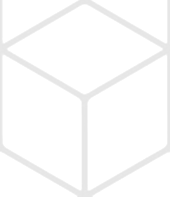 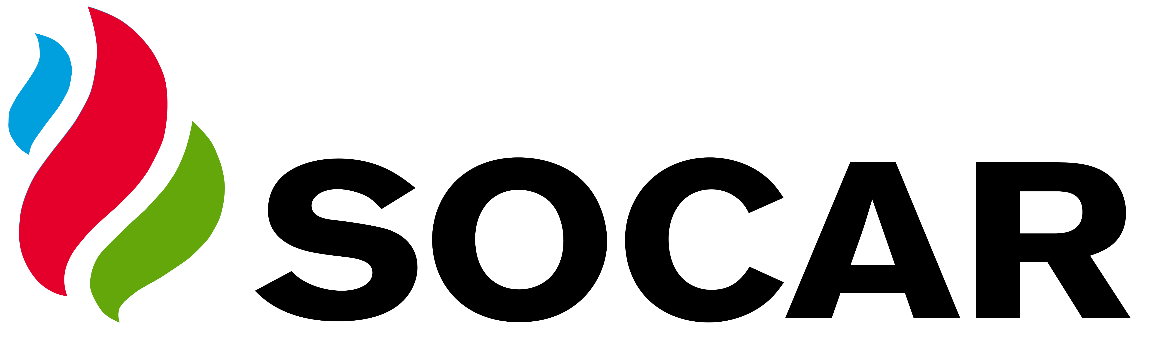 Функциональные требования к системе по управлению персоналом «Автоматизация бизнес-процессов Управление персоналом с помощью системы HCM&LMS»Организационная таблица Таблица обновлений ВступлениеНа текущий момент в компании существует потребность в автоматизации процессов управления персоналом. Сейчас модуль HR частично внедрен в двух системах: 1С и Docflow, однако их функциональность не покрывает требования к процессам управления персоналом и есть необходимость расширения следующих модулей:Организационная структура и штатное расписание в системеКадровый учётУчёт персональных данных сотрудников в системеУчет рабочего времени и отпусковОбучение, оценка и развитие персоналаКлючевые показатели эффективности деятельности (KPI)Интеграция с внешними системамиНефункциональные требованияОрганизационная структура компании на текущий момент: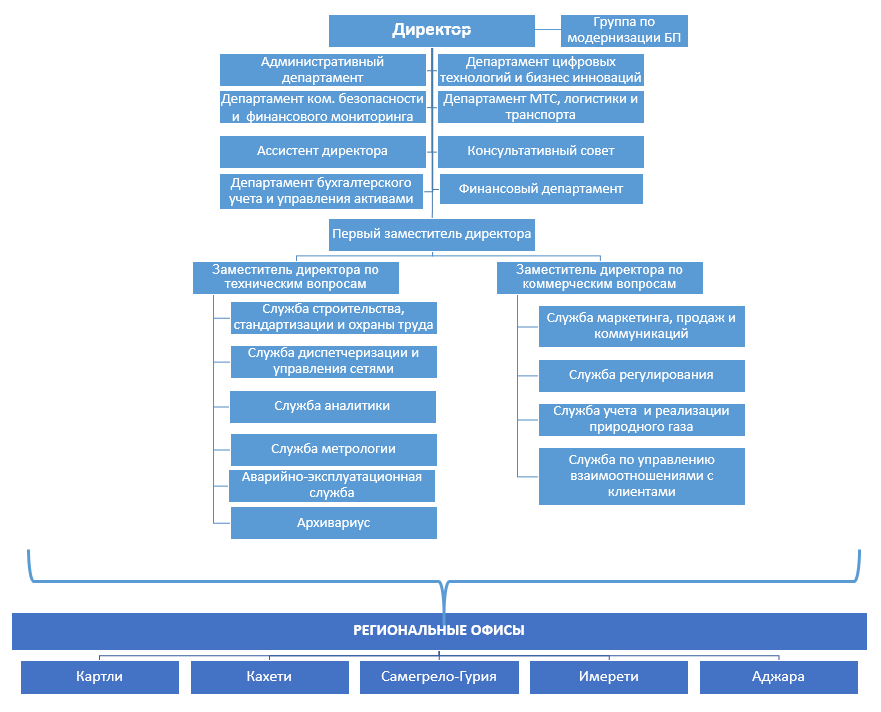 В подчинении головного офиса находятся 5 региональных офисов, которые в свою очередь имеют в подчинении сервисные центры (всего 35 с/центров),Организационная структура и штатное расписание в системеВ компании периодически происходит обновление штатного расписания, как самой структуры, так и количество шт. ед.  При этом данные могут быть неоднозначными (названия штатных единиц, иерархия могут отличаться в двух уже внедренных системах), очень сложно получить необходимую информацию, без дополнительных обработок. Процесс планирования, обоснования и утверждения нового штатного расписания необходимо автоматизировать, чтобы профили должностей и задачи для должности согласовывались автоматически.:Должна обеспечивать гибкую настройку линейной организационной структуры компании в виде дерева (с возможностью графического отображения - желательно).Должна иметь возможность вводить штатные единицы, фиксировать следующую информацию: должность, кол-во штатных единиц, оклад по штатной единице, надбавок, размещение штатной единицы в организационной иерархии (интеграция/импорт с Докфлоу в разрезе отображения данных об окладе и надбавок).   Должна формировать по структурным подразделениям и общее штатное расписание для печати с грифом утверждения. Возможность печати перечня изменений штатного расписания (история изменений).Должна быть реализована функциональность для ведения следующих справочников (названия подразделений, должностей (требования и компетенции каждой должности), систем оплаты труда (тарифных сеток, грейдов).Должна включать настройки ведения штатного расписания работников с ведением следующей информации: код должности по классификатору профессий, предоставленному заказчиком, квалификационная категория, наименование подразделений, с привязкой к организационной иерархии. Должна включать возможность сохранения и привязки копий положений и должностных инструкций к штатной единице.Должна формировать печатную форму месячного фонда заработной платы по штатному расписанию.Должна сохранять историю изменений штатного расписания, а также историю изменения штатной должности.Должна формировать аналитические отчёты по ведению организационной структуры и штатному расписанию.Должна реализовывать возможность ведения штатного размещения (формирования необходимости в должности), аналогично штатному расписанию + ФИО работников, табельные номера работников, присвоенные системой.Должна фиксировать и отображать данные о совмещении двух должностей одним сотрудником. (импорт/интеграция с Докфлоу) или выполнение сотрудником дополнительных обязанностей на основании дополнительного соглашения.Должна отображать данные о сотрудниках, работающих по договору ГПХ (подрядному договору)Должна отображать категоризации должностей (какие должности относятся к специалистам, какие относятся к руководителям, рабочему персоналу) для формирования отчета.Все нормативные документы, которые утверждаются в Docflow, например, - Процедуры, Инструкции, Стандарты, Положения, должны отображаться в HCM в форме библиотеки-каталога с возможностью привязки к должности и карте сотрудника. Сотрудники должны иметь свободный доступ к библиотеке для ознакомления.Кадровый учёт На данный момент данные о сотрудниках ведутся в Docflow, 1С.Должна быть возможность хранения ссылок на кадровые документы (приказы: прием, увольнение, ротация, отпуск, командировки, поощрения, взыскания), с привязкой к карте сотрудника из системы документооборота (Docflow).Должна формировать статистические отчёты за отчётный период, с применением разнообразных фильтров (например, списки работающих сотрудников по квалификации, по регионам, по подразделениям и другим признакам). Должна иметь настройки доступов и ролей в работе с организационной структурой и штатным расписанием.Учёт персональных данных сотрудников в системе:На данный момент данные о сотрудниках ведутся в Docflow, 1С и в печатной форме:Должна иметь настройки для отображения истории приказов по сотруднику и выводу их на печать из карточки сотрудника.Должна вести учет трудовых договоров, контрактов и договоров ГПХ (учет нештатного состава).Должна обеспечивать возможность ведения личных данных сотрудника:общие сведения (дата рождении, место рождения, паспортные данные, ИНН, номер страхового свидетельства пенсионного фонда и т.д.);фотография сотрудника;контактные данные;сведения об образовании (названия учебных заведений, полученные дипломы, научной степени, основная специальность, стаж работы по этой специальности, предыдущее место работы и причина увольнения), а также сведения о наличии сертификатов (серия, номер, тема обучения);степени владения иностранным языком;сведения о занимаемой должности (код подразделения, код должности, ставка, оклад или тариф, предусмотренные надбавки).сведения о трудовом стаже. сведения о квалификации/категории;семейное положение;сведении о премировании, взыскании;дополнительные признаки или основания для налоговых льгот (согласно законодательству Грузии);должна иметь возможность сохранять сканированные копии документов (паспорт, свидетельства, сертификаты и т.д.);Должна быть возможность управления статусами сотрудников (нанят, уволен, декретный отпуск, уволен и повторно нанят).Должна быть возможность хранения полной истории по сотрудникам.Должна отображать неявки работников (отпуска, больничные листы, командировки, служебные поездки и другие). Должна быть возможность для гибкой настройки фильтров или отбора данных по сотруднику и выгрузки в Excel.Должна отображать по сотрудникам начисления (надбавки, премии (периодические/постоянные), удержания (штрафы, взыскания).  Отображать данные из системы расчета заработной платы.Должна отображать данные о «бенефитах» сотрудникамДолжна отображать данные о необходимых и предоставленных ресурсов сотруднику (PC/Thin-Client/Notebook/SmartPhone/Tablet/Корпоративные номера/Интернет и т.д.)Должна отображать статистику посещения из системы мониторинга входа и выхода из офиса (возможность импорта данных от системы Security-турникета), опоздания.Возможность указание статусов для KPI (расписывать soft и hard навыков).Должна отображать уровень доступа/запросов ИТ (Email, VPN, каких информационных системах работает, напр., Docflow, 1C, Billing, Dynamics 365(CRM), GIS, ManageFields и др., (с указанием роли/ей).Должна отображать является ли сотрудник заместителем или помощником др.сотрудника/ов и по каким вопросам (временно и/или в целом). Должна отображать рабочее место (фактическое рабочее место) и формат работы (дистанционно/с офиса/полевой сотрудник/консультации и встречи)Учет рабочего времени и отпусков:Сейчас график ведется в Excel. Есть необходимость автоматизировать график работы сотрудников (создание табели), сделать его доступным для быстрого редактирования и максимально оперативной возможности ознакомления с корректировками в графике всех сотрудников (с учетом дежурств сотрудников напр., Колл-центра и Центральной диспетчерской).Должна отображать график работы и отпусков сотрудников.Должна отображать выходные и праздничные дни.Должна включать аналитические отчёты по рабочему времени сотрудников.Подбор и адаптация персоналаНа текущий момент основная часть подбора персонала в компании происходит путем рекомендаций. Есть потребность настроить автоматический краткий анализ кандидатов и определения соответствия минимальным требованиям по открытым вакансиям (разработка анкеты кандидата).Должна реализовывать создание вакансии на основе существующего штатного расписания и вакантных позиций, определение требований к квалификации, ответственного за подбор, определение источника поиска и его стоимости.Должна регистрировать в системе данные по кандидату на открытую вакансию (CV имя и  контактные данные).Должна быть возможность поиска по критериям - вакансии, имени, сферы деятельности, образование, компетенции и т.д.Должна хранить резюме кандидата в виде профиля, с возможностью загружать дополнительные документы (оценочные листы, рекомендации копии документов).Должна включать возможность ведения истории работы с кандидатами: фиксирование событий (получение резюме, проведение собеседований - кто, когда, с каким результатом, предложение должности (которой, с какими условиями), отклонения на этапах (на основе резюме, после собеседования ...), согласование и приём на работу. Должна реализовать возможность согласования приёма кандидата по этапам, ознакомление с резюме и письмом оценки кандидатов, прошедших предварительный этап отбора. Должна включать возможность настраиваемых этапов отбора для кандидатов по вакансии (как добавлять, так и удалять этапы).Должна иметь настройки для приглашения кандидата на собеседование (с автоматическим письмом приглашением на собеседование, это как дополнительная возможность). Включать возможность добавлять комментарий по кандидату.Должна формировать шаблон письма-согласования о приёме на работу финалисту с директором по управлению персоналом, акцепта (согласования) кандидата (с / без собеседования) и письма отказа кандидату.Должна формировать аналитические отчёты по работе с вакансиями.Должна формировать отчёт по текучести персонала (в разрезе должностей / категорий должностей).Должна формировать перечень необходимых курсов для прохождения сотрудником в период испытательного срока (исходя из требований к должности). Должна автоматически отслеживать и напоминать о приближении срока окончания испытательного срока с автоматическим отражением результатов прохождения соответсвующих курсов или оценки непосредственного руководителя/куратора и  согласования внутри системы.Должна иметь возможность сохранения кандидата в список Talent Pool для дальнейшей коммуникации с ним по открытым вакансиям. Должна предоставить возможность учёта данных по подбору персонала рекрутинговыми агентствами, внутри системы, путём импорта данных по подбору персонала, предоставленных рекрутинговыми агентствами. Должна хранить информацию о связи вакансий компании в статусе «открыта» и рекрутинговых агентствах, с которыми сотрудничает компания.Должна обеспечивать возможность вести базу внутренних кандидатов (кадровый резерв) и осуществлять поиск внутренних кандидатов на вакансию с помощью фильтров по квалификации, компетенциям и другим существующим в компании признакам.Должна иметь возможность отправки объявления о вакансии на внешние сайты поиска работы (на 2 основных портала поиска работы, у которых реализован API обмена данных. Список сайтов должен быть утверждён до старта проекта), а также в раздел вакансии или новостную ленту внутреннего сайта/портала. Должна иметь возможность формирования обходного листа и электронной анкеты обратной связи, в рамках процедуры увольнения сотрудников.Должна включать функцию автоматической отправки на ИТ/административный отдел заполненной заявки на доступ для нового сотрудника, укомплектации рабочего места (интеграция с Docflow) и «Пакет новичка» (базовый перечень иструкций и правил для начала работы).Обучение, оценка и развитие персонала:На текущий момент сотрудники компании (в основном полевые работники) проходят обучение/повышение квалификации в учебном центре компании. Сотрудники также проходят внешние тренинги/ стажировку как в Грузии, так и за пределами страны.   Данные фиксируются в Excel файлах или во внутренней базе данных, если внутреннее онлайн обучение. Этот процесс необходимо автоматизироватьДолжна быть возможность ведения базы данных прошедших тренинг/обучение/стажировку, где будут отображаться данные о назначенных курсах, пройдённых, результатах прохождения обучения и заявках на новое обучение.Должна позволять разрабатывать и формировать адаптационные и развивающие программы обучения, с возможностью установления последовательности изучения курсов в программе.Должна обеспечивать поддержку коммуникации, предоставлении обратной связи, ответов на вопросы, как в открытом формате, так и в индивидуальном между преподавателями и учащимися (комментарии и др.)Должна включать в себя инструмент для оценки знаний сотрудников в режиме онлайн (электронное тестирование и контроль статуса обучения).Должна вести учёт квалификационных требований и требований по компетенциям для должностей штатного расписания. Выбор компетенций и уровня владения компетенциями должен быть автоматическим, с помощью выбора из списка базовых компетенций. К информации о компетенциях должно быть поле для комментария, который в дальнейшем будет использоваться для анализа и развития компетенций у сотрудников.Должна включать возможность проведения регулярного оценивания работников по компетенциям и по KPI.Должна вести учёт ключевых показателей эффективности (KPI) это к компетенциям в карте сотрудника.Должна вести учёт прохождения внешнего обучения персонала (имя, должность, подразделение, тема обучения, кто проводил обучение, дата, стоимость, сертификат).  Указание активностей напр., проведении тренингов, получил стипендию или принял участие в конференциях/ вебинарах/симпозиумах, принимал участие во внутренем/внешнем аудите, в проектах (дата, описание, отчет) и т.д.Должна формировать аналитические отчёты по обучению и оценке персонала.Корпоративная социальная сеть:На данный момент в компании нет официальной корпоративной социальной сети и все оповещения или уведомления происходят по эл. почте.Должна обеспечивать возможность публикации контента. Сотрудники могут самостоятельно публиковать тексты, файлы, мультимедиа. Основную массу контента создаёт администратор, а у обычных пользователей добавление контента ограничено правами. Должна включать инструменты для обсуждения — чаты, отзывы и комментарии. Должна быть настроена информационная лента для публикации важных и актуальных новостей компании. Должна быть настроена возможность внутренней коммуникации в группах по темам/интересам. Должна отображаться база контактов компании для возможности найти конкретного сотрудника по имени, должности или филиалу.Должна быть возможность указания статуса (онлайн, доступен, занят и т.д.)Ключевые показатели эффективности (KPI)В данный момент система оценки деятельности сотрудников компании находиться на этапе разработки. При этом, необходимо учесть в программном решении требования к системе KPI, что позволит автоматизировать оценку ключевых показателей эффективности сотрудников:Должна быть возможность формированием плана развития сотрудника, управление по целям (определения и отслеживания целей для каждого сотрудника).Должна обеспечивать ведения матрицы навыков и знаний.Должна быть возможность прописывание целей и критерий оценки организационных структур/подразделений/служб.Должна предусматривать вертикальной и горизонтальной оценки.Возможные справочники модуля:Справочник навыков/компетенций в отношении сотрудника, должности, соискателя, вакансии Справочник параметров оценок (шкалы оценок) в отношении сотрудника, должности, соискателя, вакансии Список навыков/компетенций в отношении сотрудника, должности, соискателя, вакансии Справочник типов навыков/компетенций Справочник уровней оценки навыков/компетенцийИнтеграция с внешними системами:На первом этапе произойдет импорт данных из Docflow (загрузка всех необходимых данных). Как только HCM запуститься, все данные будут фиксироваться уже в новой системе, привязка к 1C не понадобится, за исключением импорта данных.Должна обеспечивать интеграцию(необязательное требование) с системой Docflow. Интеграция/импорт должна предусматривать двусторонний или односторонний обмен данными, в том числе :Имя и ФамилияЛичный номерДолжностьЗарплатаВ случае совмещения работы на другой должности, то дополнительную должность и зарплату тоже Адрес Номер банковского счета Является ли членом профсоюза, Страхование Питание Арендная платаЛьготы (в том числе, льготного налогообложения):Привязку данных к Docflow (библиотеке-каталогу) кадровой документации с возможностью просмотра, либо импорта (ручная загрузка) соответствующих файлов.Должна обеспечивать интеграцию с системой обучения (E-Learning), переодическая, либо импорт (ручная загрузка) данных результатов учащихся.Должна обеспечивать интеграцию с системой мониторинга посещаемости сотрудников, периодическая, либо импортирование (ручная загрузка) данных.Нефункциональные требования:Должна иметь настраиваемые права доступа к данным на основе ролевой модели.Учетные данные пользователей для входа в систему не всегда могут быть привязаны к рабочему/официальному почтовому ящику, т.к. не у всех сотрудников он есть (напр., сотрудники, работающие вне офиса) и обратное, не все сотрудники у которых есть корпоративная эль. почта должны иметь доступ до системы (напр., подрядчики).Гибкую панель администрирования/управления с необходимостью внесения изменений соответствующим уполномоченным лицом HR, без вмешательства Администратора или девелопера (чтобы достаточно быстро и просто можно было бы настроить дополнительные поля или справочники напр., добавление новых шт. ед., закрытие старых, обновление структуры, названий структурных ед. и должностных позиций. Но, конечно, с историей внесенных изменений).Аудит(история) изменения данных (что, когда и кем были внесены изменения).Гибкая настройка уведомлений и оповещений о приближении сроков или др. информации (напр., о приближении срока окончания испытательного срока, повторное прохождение теста или курса обучения, вакансии и прочее).Желательно, но не обязательно, решение на базе OnCloud.Желательно, но не обязательно, наличии Demo или Trail версий программного обеспеченияНомер версии1Дата создания01/11/2020СозданоСогласованоРаспространяется на следующие организационные единицыАдминистративный департаментДепартамент цифровых и бизнес инновацийВерсия обновленийДатаОписание обновлений119.04.2021222.07.2021